GUÍA RELIGIÓN Y VALORES¿Qué necesito saber?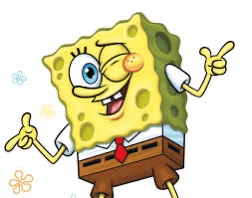 Entonces:Examinar es: Observar atenta y cuidadosamente a alguien o algo para conocer sus características o cualidades, o su estado.Entendemos por valores éticos: Los valores éticos son guías de comportamiento que regulan la conducta de un individuo.VALORES EN TIEMPOS DE PANDEMIALa pandemia de coronavirus, como fenómeno global que amenaza la vida humana y que ha que obligado al confinamiento y al aislamiento social, termina por poner de relieve lo que verdaderamente importa: las familias, el medio ambiente, el quehacer médico, entre otros.  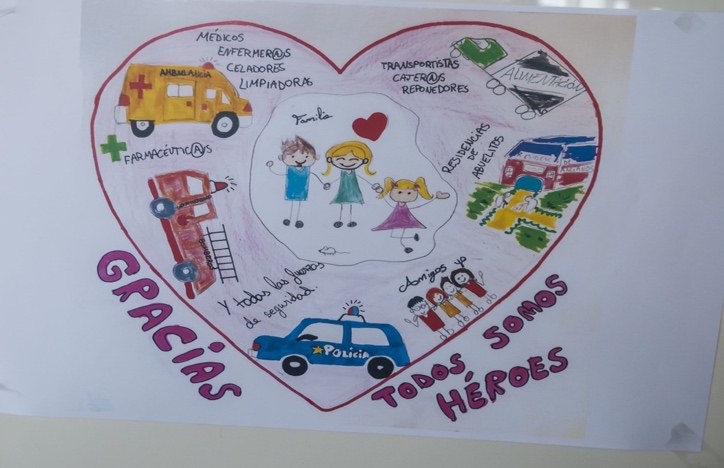 La distancia social es la norma y muchos gobiernos del mundo  han adoptado el confinamiento de las poblaciones como la medida que apunta a desacelerar el crecimiento exponencial de la epidemia. "La vida, tal y como la conocíamos, ha dado un giro de 180 grados; centros educativos, lugares de esparcimiento, comercios y hasta la vida social que llevábamos al interior de los hogares han tenido que cambiar.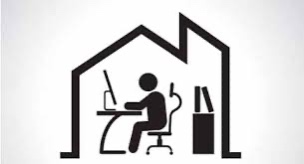 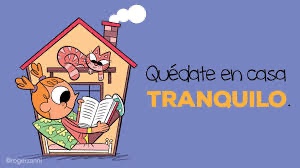 La crisis actual nos está sucediendo a todos como especie, y que las estrategias de supervivencia necesariamente pasan por comprender que el apoyo y el cuidado mutuo son esenciales. Por lo tanto, si deseamos sobreponernos a los múltiples retos que para la salud pública, para la economía y para el bienestar individual y comunitario, implica la pandemia, es clave practicar cada día valores como la solidaridad, responsabilidad, empatía y resiliencia. 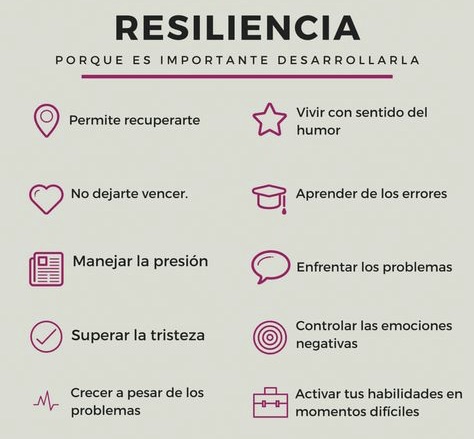 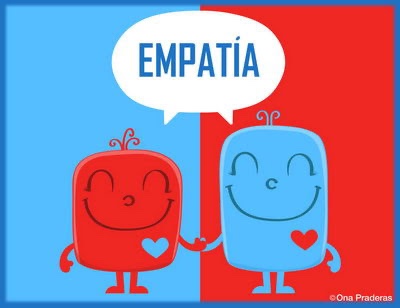 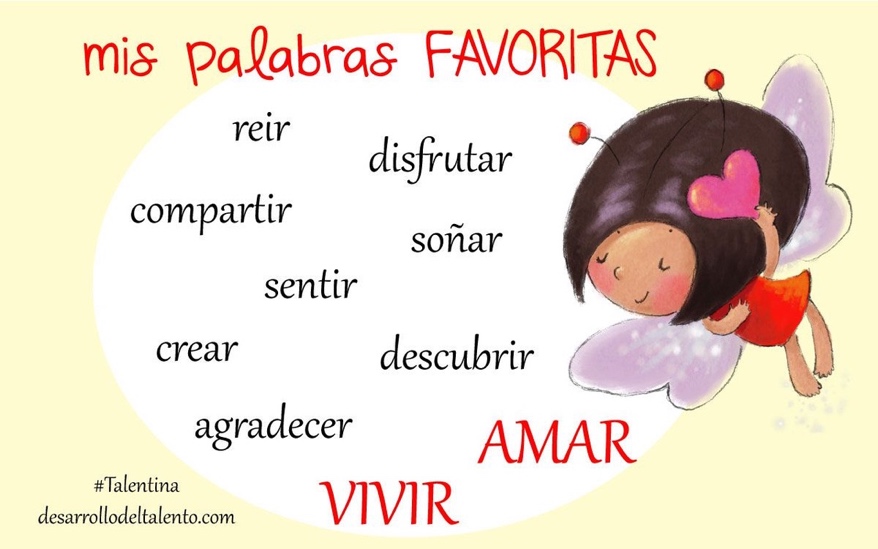 Actividad: Resuelve la siguiente sopa de letras.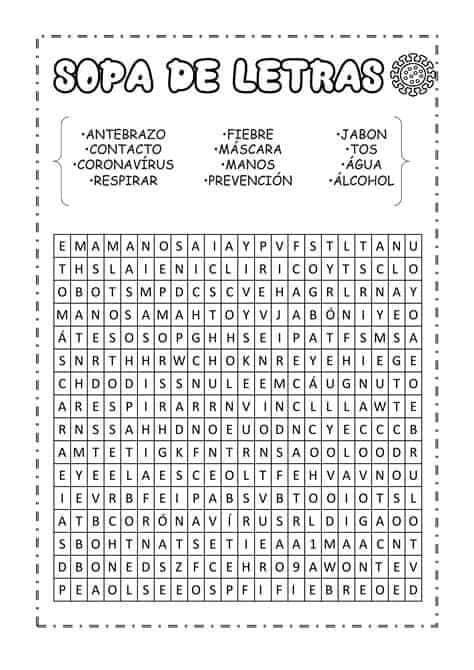 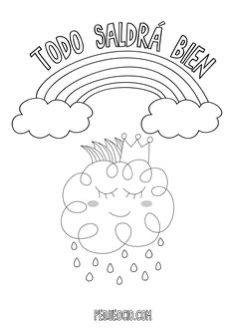 Nombre:Curso: 7°A   Fecha: semana N° 20¿QUÉ APRENDEREMOS?¿QUÉ APRENDEREMOS?¿QUÉ APRENDEREMOS?Objetivo (OA2): Analizar sus relaciones, presenciales o virtuales a través de las redes sociales, y las de su entorno inmediato.Objetivo (OA2): Analizar sus relaciones, presenciales o virtuales a través de las redes sociales, y las de su entorno inmediato.Objetivo (OA2): Analizar sus relaciones, presenciales o virtuales a través de las redes sociales, y las de su entorno inmediato.Contenidos: Valores éticos.Contenidos: Valores éticos.Contenidos: Valores éticos.Objetivo de la semana: Examinar la importancia de practicar valores éticos en tiempos de pandemiaObjetivo de la semana: Examinar la importancia de practicar valores éticos en tiempos de pandemiaObjetivo de la semana: Examinar la importancia de practicar valores éticos en tiempos de pandemiaHabilidad: Examinar.Habilidad: Examinar.Habilidad: Examinar.Los valores éticos se adquieren durante el desarrollo individual de cada ser humano con experiencia en el entorno familiar, social, escolar e, inclusive, a través de los medios de comunicación.